寄付申出書京都市長　宛年　　月　　日御住所（〒　　　－　　　　）都道　　　  市　　　　　   府県　　　 区郡　　　　　　　　　　　　　　　　　　　　　　　（ふりがな）　　　　　　　　　　　　　　　　　　　　　　　　　氏名　　　　　　　　　　　　　　　　　　　　　　　　　　　　　　　　　電話番号（携帯可）　　　　　　　　　　　　　　　　　　　　　　　　　　私は，「ふるさと納税」の趣旨に賛同し，京都市を応援しますので，「京都市ふるさと納税寄付金」の申込みを行います。　　　　　　　　　　　【寄付金額】　　　　　　　　　　　　　　　　　円【納付方法】 ※後日，金融機関で使用いただける納付書を送付いたします。納付書払い三菱ＵＦＪ銀行，みずほ銀行，三井住友銀行など京都市が指定する金融機関及び近畿２府４県の区域内に所在するゆうちょ銀行（郵便局）を御希望の方はこちらを選択ください。郵便振替　 　  近畿２府４県の区域以外に所在するゆうちょ銀行（郵便局）を御希望の方はこちらを選択ください。【寄付者様の公表】　京都市のホームページ上で住所（都道府県）及び氏名の公表に同意いただけますか。□ 同意する　□ 同意しない【寄付金受領証明書等】　寄付金の入金確認後，本市が業務を委託する株式会社JTBから寄付金受領証明書とともに，ワンストップ特例制度に係る申請書類を送付いたします。　ワンストップ特例制度とは，確定申告が不要な方（給与所得者等）が寄付をされた場合，御寄附をされた方の申請により，本市が上記住所の市町村に対し御寄付に関する情報を送付することで，個人住民税の優遇措置（寄付金税額控除）を受けることができる制度です（確定申告手続きを省略できます）。制度について詳しくは，総務省「ふるさと納税ポータルサイト」を御参照ください。【寄付の使い道】　希望の使い道“１つ”に ✓ を付けてください。「京都ならではの地域力を活かした協働型まちづくり」を選択した場合，応援したい区を１つ選択してください。「『大学のまち京都・学生のまち京都』の推進～市内大学と協働！学生さんの挑戦を応援！～」を選択した場合，応援したい大学・事業を１つ選択してください。【返礼品の希望の有無】□ 返礼を希望する　　□ 返礼を希望しない【希望する返礼品】　　　返礼品の詳細は，以下のふるさとチョイスの「京都市」のページを御確認のうえ，選択をお願いします。　　オンライン決済限定の返礼品は，選択することができませんので，御了承ください。　　ふるさとチョイスURL：https://www.furusato-tax.jp/city/product/26100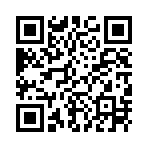 希望する返礼品：　　　　　　　　　　　　　　　　　　　　　　　　　※返礼品は随時追加予定です。最新情報に関しては，上記URLのページを御参照ください。【返礼品の送付先】返礼品の送付先が御住所と異なる場合のみ，御記入をお願いいたします。送付先住所（〒　　　－　　　　）都道　　　  市　　　　　   府県　　　 区郡　　　　　　　　　　　　　　　　　　　　　　　（ふりがな）　　　　　　　　　　　　　　　　　　　　　　　　　氏名　　　　　　　　　　　　　　　　　　　　　　　　　　　　　　　　　電話番号（携帯可）　　　　　　　　　　　　　　　　　　　　　　　　　　【確認事項】　下記太枠内を確認後， ✓ を付けてください。□　返礼品について，以下の内容に合意する。【お申込み，お問い合わせ】〒604‐8571（郵送の場合は住所不要）京都市行財政局総務部総務課ふるさと納税担当TEL：075‐222‐3044　FAX：075‐222‐3838□地域と文化を支える伝統産業や観光などの振興□木の文化の継承や京野菜などの農林畜水産物の生産・販売を応援□文化遺産・文化芸術を守りたい！□京都らしい美しい景観の保全・継承□三条大橋の補修・修景□京都市初の市民緑地整備（東本願寺前）をはじめとした安心・安全なまちづくり□京都市立芸術大学移転整備～「文化芸術都市・京都」の新たなシンボルゾーンを創生～□京都ならではの地域力を活かした協働型まちづくり□北区 □上京区 □左京区 □中京区 □東山区 □山科区 □下京区 □南区 □右京区□西京区 □伏見区□西陣を中心とした地域の活性化□“SDGsで課題解決”～市民と行政のチャレンジを応援しませんか～□～「２０５０年ＣＯ２排出量正味ゼロ」を目指して～環境と調和した持続可能な社会の実現□地域で「気づき・つなぎ・支える」やさしさのあふれる共生社会の実現□人と動物とが共生できるうるおいのある豊かな社会の実現□京都ならではの「はぐくみ文化」を活かした子ども・若者等への支援□未来を担う子どもたちを応援！～教育環境の充実～□スポーツで，健康で心豊かな暮らし，まちの魅力向上□「大学のまち京都・学生のまち京都」の推進～市内大学と協働！学生さんの挑戦を応援！～　□池坊短期大学 □大谷大学 □京都外国語大学・短期大学 □京都華頂大学・短期大学□京都芸術大学 □京都光華女子大学・短期大学部 □京都産業大学 □京都情報大学院大学 □京都女子大学 □京都精華大学 □京都先端科学大学 □京都橘大学 □京都ノートルダム女子大学 □嵯峨美術大学・短期大学 □種智院大学 □佛教大学 □平安女学院大学 □立命館大学 □龍谷大学・短期大学部 □京都学生祭典など，学生さんの挑戦を応援！□消防・救急体制の確保と地域防災力の充実強化！「安心都市・京都」を応援□わかりやすいっ　迷わないっ　市バス・地下鉄！□「日本遺産・琵琶湖疏水」の魅力創造事業　～「びわ湖疏水船」の延伸を応援～□新型コロナウイルス感染症対策支援□京都市にお任せ